Powiatowy Konkurs literacki  „Nie lękajcie się”z okazji obchodów XXI Dnia Papieskiego    I. ORGANIZATORZY:Stowarzyszenie Lokalna Grupa Działania „Lepsza Przyszłość Ziemi Ryckiej”Powiat RyckiParafia Św. Zbawiciela w RykachParafia św. Marcina Bpa w StężycyGmina UłężGmina NowodwórMiejsko-Gminne Centrum Kultury w RykachMiejski Dom Kultury w DęblinieGminny Ośrodek Kultury w KłoczewieGminny Ośrodek Kultury w StężycyII. CELEGłównym celem konkursu jest aktywne włączenie społeczności lokalnej w obchody XXI Dnia Papieskiego pod hasłem „Nie lękajcie się”.Cele szczegółowe:Uczczenie pamięci Wielkiego Polaka Św. Jana Pawła II, który wpisał się w kształtowanie najnowszych dziejów Polski i EuropyKultywowanie pamięci Św. Jana Pawła  II jako symbolu Niepodległości. Pogłębienie wśród mieszkańców wiedzy o życiu, działalności, twórczości  i osobowości papieża Jana Pawła II.Odwołanie się do nieprzemijających wartości i idei tkwiących w życiu i działalności  Jana Pawła II.Rozwijanie wyobraźni oraz twórczych umiejętności mieszkańców powiatu ryckiego.Prezentacja i popularyzacja twórczości wśród mieszkańców powiatu ryckiego.Ukazanie wzoru do naśladowania w osobie Jana Pawła II Kształtowanie i rozwijanie  zdolności literackich.Odkrywanie nowych talentów.Doskonalenie umiejętności wypowiedzi i języka polskiego.Kształcenie umiejętności wyrażania myśli w postaci utworu literackiego.Poznanie samego siebie, swoich możliwości.III. UCZESTNICY:1. Mieszkańcy powiatu ryckiego.2.Każdy uczestnik konkursu przygotowuje pracę literacką zgodnie z hasłem XXI Dnia Papieskiego  „Nie lękajcie się!” lub pontyfikatem Jana Pawła II.IV. ZASADY UCZESTNICTWA:1. Konkurs będzie przebiegał w dwóch kategoriach:- kategoria I:   młodzież w wieku do 18 roku życia- kategoria II: dorośli powyżej 18 roku życiaV. KONKURS ODBYWAĆ SIĘ BĘDZIE W DWÓCH KATEGORIACH:  1. Literackiej pisanej prozą - (opowiadanie,  pamiętnik) nawiązującej do osobistych wspomnień o  Św. Janie Pawle II.2. Poetyckiej - wiersz inspirowany postacią  Św. Jana Pawła II.VI. FORMA PRAC KONKURSOWYCH Kategoria I: Literacka1. Na Konkurs można zgłosić, niepublikowaną dotychczas, pracę literacką (w dowolnej formie) napisaną w języku polskim, stanowiącą zamkniętą, spójną całość, inspirowaną osobistymi wspomnieniami o Św. Janie Pawle II. 2. Objętość pracy nie powinna przekraczać 3 stron formatu A4 (czcionka 13, interlinia 1,5 wiersza). 3. Praca będzie oceniana pod kątem: wartości merytorycznej pracy,  twórczego i poważnego potraktowania tematu,  kreatywności, pomysłowości, oryginalności,  walorów językowych i poziomu artystycznego, poprawności ortograficznej i interpunkcyjnej  wyeksponowania osoby Jana Pawła II. 4. Uczestnik zgłaszający tekst na Konkurs musi być jego jedynym autorem. 5. Praca musi zawierać: - imię i nazwisko autora - miejsce zamieszkania  - adres mailowy lub numer telefonu   - do każdej pracy należy dołączyć oświadczenie następującej treści:Oświadczam, że jestem autorem niniejszej pracy literackiej  i nie była on dotychczas nigdzie publikowana. Wyrażam zgodę na przetwarzanie moich danych osobowych, w tym na publikację wizerunku i pracy dla potrzeb realizacji konkursu. Czytelny podpis  6. Prace, które nie będą zawierały powyższych informacji, nie będą brały udziału w konkursie. Kategoria II: Poetycka 1. Na konkurs należy zgłosić wiersz dotychczas nigdzie niepublikowany, napisany w języku polskim  w dowolnej długości inspirowany życiem i działalnością papieża Jana Pawła II 2. Uczestnik zgłaszający tekst na Konkurs musi być jego jedynym autorem. 3. Praca będzie oceniana pod kątem: wartości merytorycznej pracy,  twórczego i poważnego potraktowania tematu,  kreatywności, pomysłowości, oryginalności,  walorów językowych i poziomu artystycznego, poprawności ortograficznej i interpunkcyjnej  wyeksponowania osoby Jana Pawła II. 4. Praca musi zawierać: - imię i nazwisko autora - miejsce zamieszkania  - adres mailowy lub numer telefonu   - do każdej pracy należy dołączyć oświadczenie następującej treści:Oświadczam, że jestem autorem niniejszego wiersza i nie był on dotychczas nigdzie publikowany. Wyrażam zgodę na przetwarzanie moich danych osobowych, w tym na publikację wizerunku i pracy dla potrzeb promocji konkursu. Czytelny podpis  5. Prace, które nie będą zawierały powyższych informacji, nie będą brały udziału w konkursie. VII. POSTANOWIENIA OGÓLNE: 1. Nadesłane prace mogą być publikowane przez Organizatorów Konkursu na stronie internetowej lub publikacjach. 2. Organizatorzy zastrzegają sobie prawo do wykorzystania fragmentu lub całości prac do publicznej prezentacji.3. Publikowana praca literacka będzie podpisana nazwiskiem i imieniem autora. 4. Informacje o konkursie, jak i jego wyniki zostaną ogłoszone na stronach  internetowych Organizatorów.5. Uczestnicy Konkursu oprócz wersji papierowej składają pracę literacką w wersji elektronicznej na nośniku elektronicznym lub przesyłają na adres email: lgdryki@gmail.com.  6. Dla laureatów konkursu organizatorzy przewidują nagrody. 7. Nagrodzone i wyróżnione prace poetyckie zostaną zaprezentowane w  publikacjach oraz na stronach internetowych Organizatorów.  8. Wszystkie prace zgłoszone ze szkoły/placówki do konkursu należy umieścić w jednej zbiorczej kopercie z wypełnionymi kartami zgłoszeniowymi.9. W każdej kategorii wiekowej przyznane zostaną nagrody zdobywcom trzech pierwszych miejsc. 10. Komisja Konkursowa zastrzega sobie prawo do przydziału nagród i wyróżnień według własnego uznania. 11. Decyzje Komisji Konkursowej są ostateczne. 12. Osoby biorące udział w konkursie przesyłając prace zgodnie z regulaminem udzielają organizatorowi prawa do korzystania z pracy konkursowej w zakresie działań marketingowych i promocyjnych oraz innych. (np. publikacji). 13. Przyjmujemy wyłącznie prace z wypełnioną kartą zgłoszenia i zawierające oświadczenia. 14. Prace literackie wraz z kartami zgłoszenia przyjmowane będą codziennie w godz. 8.00-14.30 do 29 października 2021 r. w siedzibach Organizatorów.      Prace dostarczone po terminie nie biorą udziału w konkursie. VIII. OCHRONA DANYCH OSOBOWYCHUczestnicy przyjmują do wiadomości, że: 1. Administratorem powierzonych danych osobowych jest Stowarzyszenie Lokalna Grupa Działania „Lepsza Przyszłość Ziemi Ryckiej z siedzibą  w Rykach.  2. Z administratorem danych osobowych można kontaktować się poprzez adres e-mail: lgdryki@gmail.com   lub pisemnie na adres korespondencyjny 08-500 Ryki, ul. Żytnia 8. 3. Zebrane dane osobowe będą przetwarzane przez administratora danych na podstawie art. 6 ust. 1 lit. c) rozporządzenia 2016/679, gdy jest to niezbędne do wypełnienia obowiązku prawnego ciążącego na administratorze danych (dane obowiązkowe) lub art. 6 ust. 1 lit. a) rozporządzenia 2016/679, tj. na podstawie odrębnej zgody na przetwarzanie danych osobowych, która obejmuje zakres danych szerszy, niż to wynika z powszechnie obowiązującego prawa (dane nieobowiązkowe);4. Zebrane dane osobowe będą przetwarzane przez administratora danych w celu realizacji zadań wynikających z art. 6 ust. 3 pkt 3 oraz ust. 4 i 5 ustawy z dnia 20 lutego 2015 r. o wspieraniu rozwoju obszarów wiejskich z udziałem środków Europejskiego Funduszu Rolnego na rzecz Rozwoju Obszarów Wiejskich w ramach Programu Rozwoju Obszarów Wiejskich na lata 2014-2020 (Dz.U. z 2018 r. poz. 627), ustawy z dnia 20 lutego 2015 r. o rozwoju lokalnym z udziałem lokalnej społeczności (Dz. U. z 2018, poz. 140) oraz rozporządzenia Ministra Rolnictwa i Rozwoju Wsi z dnia 23 października 2015 r. w sprawie szczegółowych warunków i trybu przyznawania pomocy finansowej w ramach poddziałania 19.4 „Wsparcie na rzecz kosztów bieżących i aktywizacji” objętego Programem Rozwoju Obszarów Wiejskich na lata 2014–2020 (Dz. U. 2015 poz. 1822). 5. Zebrane dane osobowe mogą być udostępniane podmiotom publicznym uprawnionym do przetwarzania danych osobowych na podstawie przepisów powszechnie obowiązującego prawa oraz podmiotom przetwarzającym dane osobowe na zlecenie administratora w związku z wykonywaniem powierzonego im zadania w drodze zawartej umowy, np. dostawcom wparcia informatycznego;6. Zebrane dane osobowe na podstawie art. 6 ust. 1 lit. c) rozporządzenia 2016/679, będą przetwarzane przez okres realizacji zadań  określonych w punkcie 4 oraz nie krócej niż do 31 grudnia 2028 roku. 7. Uczestnikom przysługuje prawo dostępu do swoich danych, prawo żądania ich sprostowania, usunięcia lub ograniczenia ich przetwarzania w przypadkach określonych w rozporządzeniu 2016/679;8. W przypadku uznania, że przetwarzanie danych osobowych narusza przepisy rozporządzenia 2016/679, przysługuje prawo wniesienia skargi do Prezesa Urzędu Ochrony Danych Osobowych;9. Podanie danych osobowych na podstawie art. 6 ust. 1 lit. c) rozporządzenia 2016/679 we wniosku o przyznanie pomocy / wniosku o płatność na operacje w ramach poddziałania 19.4 „Wsparcie na rzecz kosztów bieżących i aktywizacji” objętego Programem Rozwoju Obszarów Wiejskich na lata 2014 – 2020, wynika z obowiązku zawartego w przepisach powszechnie obowiązujących, a konsekwencją nie podania tych danych osobowych może być odmowa przyznania pomocy/wypłaty pomocy.Załączniki:Nr 1 -karta zgłoszenia Tel. kontaktowy Anna Wąsowska 606 835 659Biuro Stowarzyszenia 81 8652 095Zapraszamy do udziału!!!                                                                                                       OrganizatorzyZałącznik nr 1Konkurs literacki „Nie lękajcie się” z okazji obchodów XXI Dnia Papieskiego   październik 2021 r.Karta zgłoszeniaDo udziału w konkursie w kategorii (właściwe podkreślić)- kategoria I:   młodzież w wieku do 18 roku życia- kategoria II:  dorośli powyżej 18 roku życia1. Autor pracy  literackiej (imię i nazwisko) ....................................................................2. Adres zamieszkania …..............................................................................................3. adres mailowy lub numer telefonu ............................................................................DOTYCZY  MŁODZIEŻY4.Klasa............................................................................................................................5.Szkoła..........................................................................................................................6. Telefon do szkoły.......................................................................................................7. Imię i nazwisko nauczyciela (opiekuna – tel. kontaktowy) .................................................................................................                                                                                   (Podpis nauczyciela – opiekuna)Oświadczenie1. Oświadczam, że jestem autorem niniejszej pracy literackiej i nie była ona dotychczas nigdzie publikowana. Wyrażam zgodę na przetwarzanie moich danych osobowych, w tym na publikację mojego wizerunku i pracy dla potrzeb realizacji projektu, jego promocji, ewaluacji, monitoringu. 2. Oświadczam, że zapoznałam/em się z Regulaminem Konkursowym w tym z klauzulami RODO. 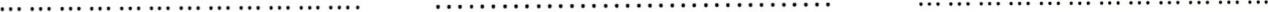          Miejscowość, data              Czytelny podpis autora pracy              Czytelny podpis opiekuna osoby     										niepełnoletniejJednocześnie zgodnie z art. 41 i 81 ust. 1 ustawy z dnia 4 lutego 1994 r. o prawie autorskim i prawach pokrewnych (t.j. Dz. U. z 2018 r., poz. 1191) wyrażam zgodę na eksponowanie i publikowanie mojej pracy bez żadnych roszczeń finansowych, na umieszczenie (moich/mojego syna/córki/mojego podopiecznego) danych osobowych oraz wizerunku w opisach pracy na wystawach, w wydawnictwach, w środkach masowego przekazu, oraz na bezpłatne wykorzystanie mojej pracy w druku, materiałach filmowych, publikacjach internetowych, ogłoszeniu wyników konkursu oraz jej eksponowanie w innych miejscach, w celu popularyzacji konkursu.  Zgoda na przetwarzanie danych osobowychWyrażam zgodę na przetwarzanie moich danych osobowych, (moich/mojego syna/córki/mojego podopiecznego)*                                                       imię i nazwisko autora pracy konkursowej          Miejscowość, data              Czytelny podpis autora pracy              Czytelny podpis opiekuna osoby     										niepełnoletniej